WHAT’s MY JOB?- Light Dependent Reaction          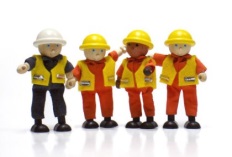 SUN: Provides  ____________________ to __________________ & ___________________

PHOTOSYSTEM II: 
     Passes _________ to ___________________________ when excited by sunlight.
      Receives replacement________ from  _________ splitting.PHOTOSYSTEM I: Receives e- from __________________
                               Passes _________ to ___________________________ELECTRON TRANSPORT CHAIN (ETC): 
   First ETC  protein receives e-  from _______________ and passes e-  to _____________.
 
   Middle ETC proteins receive e- from _________________________ 
                    and pump ________ into ________________________________ from stroma.              

    Last ETC protein:  Receives e- from _______________passes e-  to _____________________WATER (H2O): 
   Splits and passes 2e- to ___________ and passes H+ to ________________________    What happens to O released when water splits?  
      It joins with another_____ to make ______  and goes ________________________________ STROMA :  Passes H+ to  thylakoid space through  ________________
	       Receives H+ from thylakoid space through ___________________
	       Provides H+ for last ______________   to attach to _________ to make NADPH.
	       Provides P for ______________________ to attach to ADP to make _________                  THYLAKOID SPACE:  
                    Receives ______ from stroma through ____________________ 
                    Receives ______ from  ________ splitting.
                    Passes ______ to stroma through________________________ATP SYNTHASE: 
             Receives ______ from ____________________________ 
             Passes H+ to _________________________
             Attaches ________ onto __________ to make ____________NADP+:  Receives H+  from ____________________
                       and 2e- from ________________________ to become _________ADP:  P from _____________ is attached by _____________________ to make _________

What happens to ATP and NADPH made by light dependent reactions?       
        ____________________________________________ 